SowerPlease turn in any last minute items for the November Sower by Wednesday of this week.Women’s RetreatThe ladies of Faith Lutheran Hazard invite our members to a Women’s Retreat on Saturday, October 29 from 9:30-2:00.  The theme for the day is “Peace for the Journey”.  Please check the flyer on the bulletin board wall for more information. Hand Chimes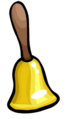 Our hand chime choir has begun rehearsals. They meet on Wednesdays at 5:00 pm. for about 45 minutes and is open to all youth 5th grade and older. Kim Wilkens will direct our hand chime choir again this year and can answer any questions you might have.Food Collection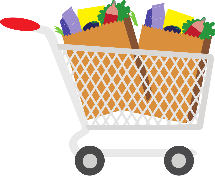 Zion will collect food items during the month of November to help supply Kearney agencies who assist the needy.    There will be grocery carts in the narthex and school area to gather these items.  Non-perishable items only please.Sleeping Mat - Bag Help NeededWe can’t keep up with all the bags that have been dropped off.  We are looking for anyone who can work from 1:30 to 3:30 on Tuesday afternoons to knot the loops together.  Want to work at home?  Can you crochet?  Want to learn?  Drop by Zion on Tuesday or call Margaret at 308-237-7280.  We welcome any and all helpful hands!Stewardship Thoughts2 Tim 4:6 “For I am already being poured out as a drink offering. ” As St. Paul nears the end of his life he continues to view it as something to be spent in sacrifice toward God – just as he had told the Romans (12:1) to be “living sacrifices.” And why does St. Paul do this? Because he knows that His Lord has already won for him the crown of life. Jesus' sacrifice that purchased our salvation leads us to imitate His sacrifice in our living for Him.Announcements – October 23, 2016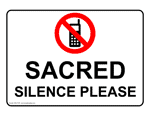 Please remember...to silence your cell phone upon entering the sanctuary.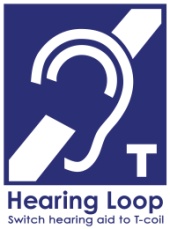 Zion’s sanctuary is equipped with a HEARING LOOP.  Please switch hearing aids to T-coil mode.  We have 2 headsets and receivers that persons without hearing aids can use. Ask an usher for assistance.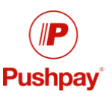 Forgot your offering?  Don’t have your checkbook or cash? Today or any day you can give in a new way!  Visit our website at zionkearney.com and click on the “giving” tab.  Or, text “zionkearney” (one word) to 77977.  You’ll receive a text back with instructions to start giving.Our Weekly Memory Work Apostles’ Creed 1st Article – Part IIAnna MartensonThe funeral service for Anna Martenson will be tomorrow, Oct. 24 at 1:30 pm.  The family will be receiving friends at Horner, Lieske, McBride & Kuhl funeral home from 4-6 this afternoon.Pie Orders Due – This FridayThe school children have been taking orders for our annual Holiday Pie Sale.  Pies available are pumpkin, pecan, caramel apple nut, fruits of the forest, apple, cherry, peach and strawberry rhubarb. Any of our school children would be happy to take your order. Orders are due by Oct. 28, and may also be placed at the office.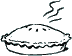 Gifts Christ Freely GivesThanks be to God, the Christ Freely Gives project has received gifts to fully fund the Assistant Pastor position.StewardshipThe Board of Stewardship will need one person to be elected to their board.  This would be for a 3 year term beginning in January 2017.  If you are willing to serve, please speak with Ed DeLaet.OktoberfestThank you to all who attended the Oktoberfest meal last Sunday.  The freewill offering of $838 will be given to the emergency assistance fund.GROW! 2016 LEA CONVOATION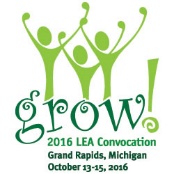 On October 13th-15th, the teaching staff of Zion Lutheran School participated in the twelfth triennial Lutheran Education Association Convocation in Grand Rapids, Michigan.  The focus of the event was to help educators to GROW in their professional, personal, and spiritual life.  It was an amazing experience that allowed us to join with close to 3000 other professional church workers to grow in Christ, in the Word, in grace, and to learn new knowledge dealing with our profession.  The keynote speakers, the sectional leaders, entertainers (Joe Castillo and the Skit Guys), devotion and worship leaders, choirs and orchestra all made our trip quite memorable.  It was also a great time for many of us to reconnect with classmates from Concordia and former colleagues.We are all very grateful for the opportunity to attend the LEA Convocation.  Thank you to everyone that contributed to the PEACE Auction and Dinner which provided the funds for us to attend.  Thank you for the experience,Zion Lutheran School TeachersSchool NewsThe school foundation pancake feed will be at Holy Cross on November 6.  They will be serving from 8-11 am.VETERANS DAY PROGRAMOn Friday, November 11th at 2:00 p.m., the Kindergarten-8th graders of Zion Lutheran School will be hosting a Veterans Day Program.  Families and Veterans are invited to attend.  Students are encouraged to invite a special veteran.  There will be more information to follow as we pay tribute to our veterans.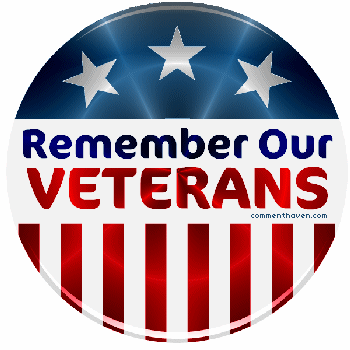 GIVE WHERE YOU LIVEThis year Zion Lutheran School will be participating in the Give Where You Live Campaign.  It will be December 1 (giving day), but donations will be accepted beginning November 1st.  To participate/contribute online go to: https://www.razoo.com/story/Zion-Lutheran-School-9 if you would rather donate in person feel free to stop by the office.  Please share this with your family and friends.School CarnivalThe carnival will be on Saturday, October 29, from 1 to 4 pm.  Zion Lutheran School’s Carnival has been very successful the last several years.  Throughout the school, games (cake walk, bean bag toss, basketball throw, ring toss, etc.) are set up.  Tickets are sold for $0.25 each and participants earn stamps in order to purchase prizes.  We also will have cotton candy and food available to purchase.  Costumes are allowed but please help your children make good choices about appropriate costumes to wear to the carnivalThe congregation is invited to our Carnival!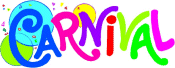 